ENGLISH-4                                                                                                                      OVERALLTEST1. Ты услышишь 5 мини-диалогов Дэвида и его учителя мисс Лэйк. Каждому диалогу соответствует вопрос. В каждом случае выбери ответ-картинку из вариантов a - c. Ты услышишь мини-диалоги два раза.2. Для каждого из описаний 1 - 6 подбери подходящее слово из рамки. Два слова в рамке лишние.a snake    a cafe    a pencil    a fridge    a door    a sportsman    a watch    a bus1) We draw with it.2) He can ran very fast.3) It's in the kitchen.4) A driver drives it.5) It's a dangerous animal.6) We can eat there.3. Выбери верный вариант для заполнения пропусков.1) It was the ___ day in my new school. 	a) one 	b) first 	c) eleven2) ___ worry, please! 					a) Doesn't 	b) Didn't 	c) Don't3) I'm ___ breakfast now. 				a) having 	b) had 	c) have4) I get ___ at six o'clock. 				a) down 	b) up 	c) to5) It's the ___ beautiful town. 			a) most 	b) more 	c) many6) We have ___ a big change. 			a) maked 	b) make 	c) made7) My doll is ___ than your car. 			a) good 	b) best 	c) better8) My sister ___ going to be a vet. 		a) is 		b) am 	c) are4. Соотнеси реплики в диалогах.5. Прочитай текст и заполни пропуски в предложениях 1 - 6 словами из текста. В каждом случае используй только одно слово.Linda's hobbyMy name is Linda. I like toys, but I like books more. I love stories about men on the moon and about children who live in different countries. I read a good story yesterday. In this story, a boy climbed a mountain. At the top, there was a lot of snow. It was evening, but the boy could see the forest around him. He sat down on the ground to have a drink and to look up at all the stars. But then he saw the thing that he didn’t understand. It was very big and round. It was behind a cloud. What was it? The boy didn’t know and he didn’t wait to see it again. He ran home to his parents because he was very afraid. 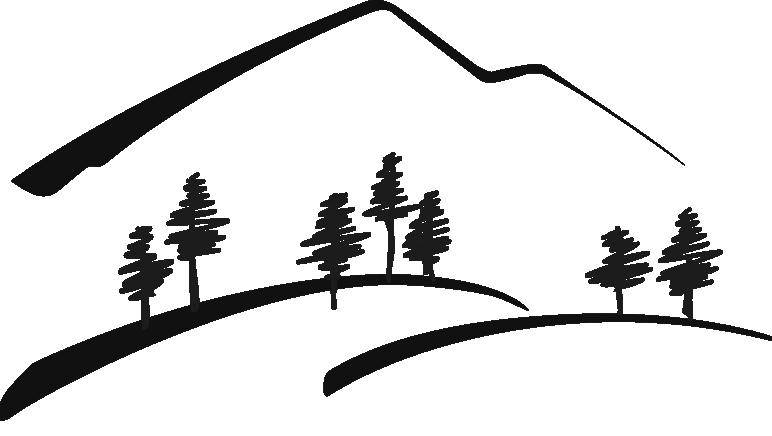 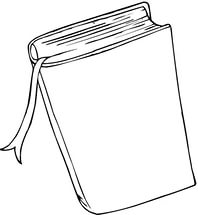 I wasn’t afraid! I enjoyed the story a lot!1) Linda likes ___ more than toys.2) There was some ___ at the top.3) The boy saw the ___ around him.4) There were many ___ in the sky.5) The thing wasn't little, it was ___.6) The boy didn't want to ___ the thing.6. Прочитай рассказ Нила. Используя его историю как образец, напиши рассказ о своём любимом диком животном.I'm Neil. My favourite wild animal is an elephant. I saw it in the zoo. It has got two big ears and four strong legs. Its colour is grey. Usually the elephants live in Africa and in India. I like them because they are very kind and smart.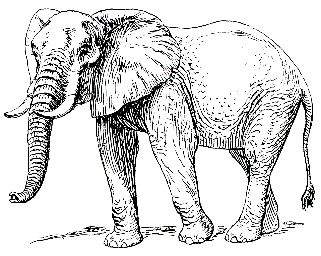 ENGLISH-4                                                                                                                               OVERALLTEST - TEACHER’S PAPERМини-диалоги для аудированияМини-диалог 1.Miss Lake: Good morning, David. David: Good morning, Miss Lake. Miss Lake: You’re early for school today. It’s only eight and a half. David: Well, my mum's got a new job, so I must go to school at a quarter to eight.Мини-диалог 2.Miss Lake: Sally left her book in the library. Can you put it on her desk, please?David: Yes, but which is her desk? Miss Lake: It's that one, near the door.David: This one?Miss Lake: No, there's a bag under Sally's desk. Мини-диалог 3. David: Is that all, then, Miss Lake?Miss Lake: Yes, it is, I think.David: What lessons have we got today? Miss Lake: Umm ... music and art.David: Great! And history?Miss Lake: No, that's tomorrow.Мини-диалог 4.Miss Lake: Oh, here's something else for you to do.David: Yes?Miss Lake: Can you get the book out of the cupboard,David: Ok! Where should I put it... on the table?Miss Lake: Yes, please.Мини-диалог 5.David: It's fun to help you. Can I do it again tomorrow morning?Miss Lake: No, thank you. I'm going to go to a meeting tomorrow.David: Is that in our classroom?Miss Lake: No. It's in the teachers' room.David: Ok! So I can go to the library tomorrow morning.Miss Lake: Yes, you are free! And thanks for helping today!ОТВЕТЫ И БАЛЛЫ1.Каждый верный ответ – 1 балл. Всего – 5 баллов.2.Каждый верный ответ – 1 балл. Всего – 6 баллов.3.Каждый верный ответ – 1 балл. Всего – 8 баллов.4.Каждый верный ответ – 1 балл. Всего – 5 баллов.5.Каждый верный ответ – 1 балл. Всего – 6 баллов.6.Письменный рассказ по образцу оценивается по критериям структуры, содержания и языкового оформления из максимума в 5 баллов.ИТОГО: 35 балловПеревод баллов в оценку:32 - 35 баллов – “5”21 - 31 балл – “4”11 - 20 баллов – “3”менее 11 баллов – “2”№Questionabc1What time did David go to school?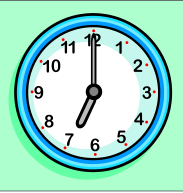 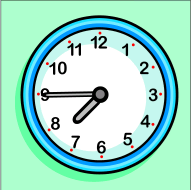 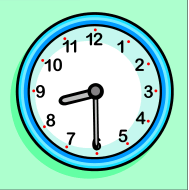 2Which is Sally's desk?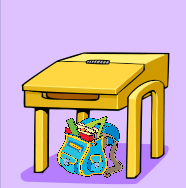 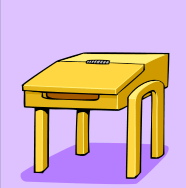 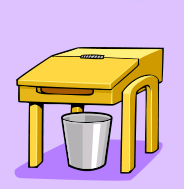 3What subjects will the class study soon?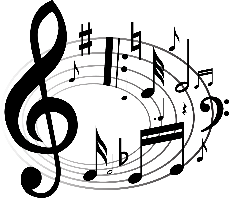 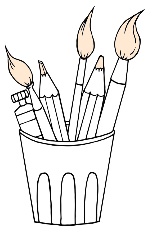 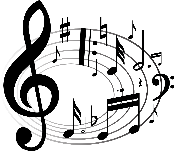 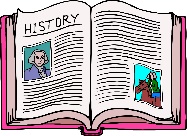 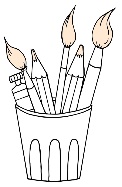 4Where should David put the book?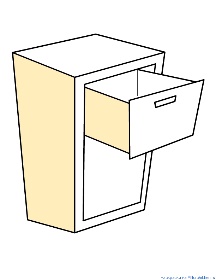 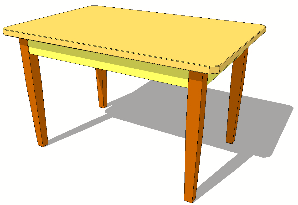 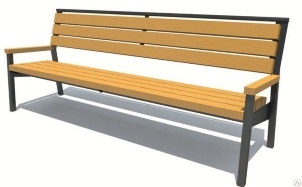 5Where will the teacher’s meeting be?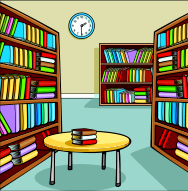 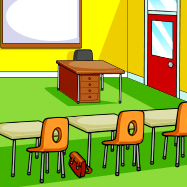 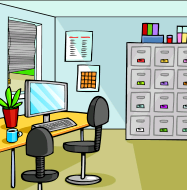 1) Thank you for the apple!a) Sweet dreams!2) You have taken my ruler! b) I can't find my snack.3) I'll go to bed.c) Excuse me.4) I'm the tallest boy in our school!d) Enjoy your meal!5) What's wrong?e) Really?12345babbc123456a pencil a sportsman a fridge a bus a snake a cafe12345678b c a b a c c a12345dcaeb123456bookssnowforeststarsbigsee